ExpectationsRespect others.Respect yourself.Be positive.Do your very best.Daily ProcedureCome to class prepared!TextbookHomeworkPen, Pencil, HighlighterComposition BookPlannerTurn in homework from the previous day.Put cell phones in the box.Be ready to start class when tardy bell rings.Homework All assignments are due the following school day unless otherwise noted.All turned in work is to be completed in pencil. Student work is to be shown on all assignments & tests to receive full credit. GradingDaily assignments are worth 10 points.Tests are worth 100 points and will be taken every 5 lessons.Quizzes and class activities will be done periodically and range from 5-50 points.AbsencesIt is the student’s responsibility to get work made up from absences. Students will be given one day per day absent to make up work. Homework will be posted daily to the school website. Homework PassesStudents will receive 1 late pass per quarter and 1 free pass per semester.Homework passes are only redeemable on daily homework. Academic DishonestyCheating on homework will result in a 0 with 10 points off the next testCheating on a test will require the student to retake a different version with only 50% credit.Parents will be notified of any academic dishonesty.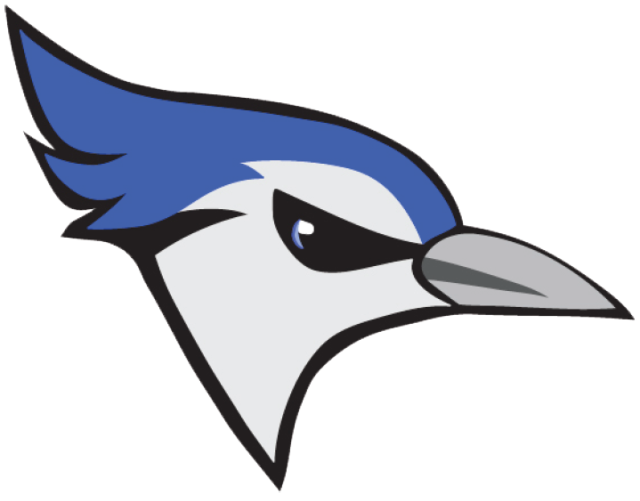 Need Help?I want you to be successful!I am at the school by 6:30 AM every day. Unless coaching, I will be available 8th hour and after school.Don’t wait until the next class period to ask questions.I look forward to fantastic year!